P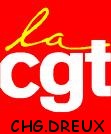 SI JE FAIS LE CHOIX DE PASSER EN CATEGORIE A INFIRMIERE DE CLASSE NORMALEDreux le 12/8/10SI JE FAIS LE CHOIX DE PASSER EN CATEGORIE A INFIRMIERE DE CLASSE SUPERIEUREDreux le 12/8/10SI JE FAIS LE CHOIX DE RESTER EN CATEGORIE B INFIRMIERE DE CLASSE NORMALEDreux le 12/8/10SI JE FAIS LE CHOIX DE RESTER EN CATEGORIE B INFIRMIERE DE CLASSE SUPERIEURESITUATION ACTUELLESITUATION ACTUELLESITUATION ACTUELLESITUATION ACTUELLESITUATION FUTURE Reclassement 1er grade catégorie A SITUATION FUTURE Reclassement 1er grade catégorie A SITUATION FUTURE Reclassement 1er grade catégorie A SITUATION FUTURE Reclassement 1er grade catégorie A SITUATION FUTURE Reclassement 1er grade catégorie A SITUATION FUTURE Reclassement 1er grade catégorie A SITUATION FUTURE Reclassement 1er grade catégorie A SITUATION FUTURE Reclassement 1er grade catégorie A SITUATION FUTURE Reclassement 1er grade catégorie A SITUATION FUTURE Reclassement 1er grade catégorie A SITUATION ACTUELLESITUATION ACTUELLESITUATION ACTUELLESITUATION ACTUELLEau 1/12/2010au 1/12/2010au 1/12/2010au 1/12/2010au 1/12/2010au 1/12/2010au 1/07/2012au 1/07/2012au 1/07/2015au 1/07/2015EchelonDuréeIndiceNouveauMajoré.Salaire baseEchelonduréeIndiceNouveauMajoré.Ancienneté conservée dans la limite de la durée de l’échelonGain pointsSalaire de baseIndiceNouveauMajoré.Salaire de baseIndiceNouveauMajoréSalaire de base1123081419,05112335Sans271543,453421575,703491607,952243241492,77112335½ anc. acq.111543,453421575,703491607,953363431580,302243492/3 anc.acq.61607,953551635,593631672,454363671690,88336373anc. acq.61718,523791746,173821759,995483901796,85436397¾ anc. acq.71829,103991838,314021852,136484161916,64536422¾ anc. acq.61944,284231948,894241953,507484462054,86636453¾ anc. acq.72087,114562100,934572105,5484812216,11736486anc. acq.52239,154872243,764882248,36848501202308,265052326,695092345,42948520392395,805242414,235292437,261048546652515,595482524,805492529,4111852607,735662607,735662607,73SITUATION ACTUELLESITUATION ACTUELLESITUATION ACTUELLESITUATION ACTUELLESITUATION FUTURE Reclassement 1er grade catégorie A SITUATION FUTURE Reclassement 1er grade catégorie A SITUATION FUTURE Reclassement 1er grade catégorie A SITUATION FUTURE Reclassement 1er grade catégorie A SITUATION FUTURE Reclassement 1er grade catégorie A SITUATION FUTURE Reclassement 1er grade catégorie A SITUATION FUTURE Reclassement 1er grade catégorie A SITUATION FUTURE Reclassement 1er grade catégorie A SITUATION FUTURE Reclassement 1er grade catégorie A SITUATION FUTURE Reclassement 1er grade catégorie A SITUATION ACTUELLESITUATION ACTUELLESITUATION ACTUELLESITUATION ACTUELLEau 1/12/2010au 1/12/2010au 1/12/2010au 1/12/2010au 1/12/2010au 1/12/2010au 1/07/2012au 1/07/2012au 1/07/2015au 1/07/2015EchelonDuréeIndiceNouveauMajoréSalaire baseEchelonduréeIndiceNouveauMajoréAncienneté conservée dans la limite de la durée de l’échelonGain pointsSalaire de baseIndiceNouveauMajoréSalaire de baseIndiceNouveauMajoréSalaire de base1123871783,033871783,033901796,852244001842,924001842,924031856,743244151912,034161916,644201935,071244111893,60424431anc. acq201985,754362008,784402027,212244422036,43524451anc. acq92077,894562100,934602119,363364662147,00636473anc. acq72179,254782202,294832225,334364902257,58736495anc. acq52280,615012308,265062331,295365152372,76848520anc. acq52395,805242414,235292437,2665342460,30948539anc. acq52483,335472520,195522543,231048557232566,275702626,165782663,0211570362626,165812676,846042782,81SITUATION ACTUELLESITUATION ACTUELLESITUATION ACTUELLESITUATION ACTUELLESITUATION FUTURE Reclassement 1er grade du N.E.S. au 1/12/2010 SITUATION FUTURE Reclassement 1er grade du N.E.S. au 1/12/2010 SITUATION FUTURE Reclassement 1er grade du N.E.S. au 1/12/2010 SITUATION FUTURE Reclassement 1er grade du N.E.S. au 1/12/2010 SITUATION FUTURE Reclassement 1er grade du N.E.S. au 1/12/2010 SITUATION FUTURE Reclassement 1er grade du N.E.S. au 1/12/2010 SITUATION ACTUELLESITUATION ACTUELLESITUATION ACTUELLESITUATION ACTUELLEau 1/12/2010au 1/12/2010au 1/12/2010au 1/12/2010au 1/12/2010au 1/12/2010EchelonDuréeIndiceNouveauMajoré.Salaire baseEchelonduréeIndiceNouveauMajoré.Ancienneté conservée dans la limite de la durée de l’échelonGain pointsSalaire de base1123081419,05112327Ancienneté acquise191509,592243241492,77224332Ancienneté acquise81529,623363431580,30336346Ancienneté acquise31594,134363671690,88436370Ancienneté acquise31704,705483901796,85548394Ancienneté acquise41815,286484161916,64648420Ancienneté acquise41935,077484462054,86748450Ancienneté acquise42073,2984812216,11848483Ancienneté acquise22225,339515342372,76SITUATION ACTUELLESITUATION ACTUELLESITUATION ACTUELLESITUATION ACTUELLESITUATION FUTURE Reclassement 2ème grade du N.E.SSITUATION FUTURE Reclassement 2ème grade du N.E.SSITUATION FUTURE Reclassement 2ème grade du N.E.SSITUATION FUTURE Reclassement 2ème grade du N.E.SSITUATION FUTURE Reclassement 2ème grade du N.E.SSITUATION FUTURE Reclassement 2ème grade du N.E.SSITUATION FUTURE Reclassement 2ème grade du N.E.SSITUATION FUTURE Reclassement 2ème grade du N.E.SSITUATION ACTUELLESITUATION ACTUELLESITUATION ACTUELLESITUATION ACTUELLEau 1/12/2010au 1/12/2010au 1/12/2010au 1/12/2010au 1/12/2010au 1/12/2010Fin 2012Fin 2012EchelonDuréeIndiceNouveauMajoréSalaire baseEchelonduréeIndiceNouveauMajoréAncienneté conservée dans la limite de la durée de l’échelonGain pointsSalaire de baseIndiceNouveauMajoréSalaire de base1244111893,60124423Ancienneté acquise121948,892244422036,432364483/2 Ancienneté acq.62064,073364662147,00336471Ancienneté acquise52170,044364902257,58436494Ancienneté acquise42276,015365152372,76548519Ancienneté acquise42391,1965342460,30648535Ancienneté acquise12464,917551172538,625622589,30